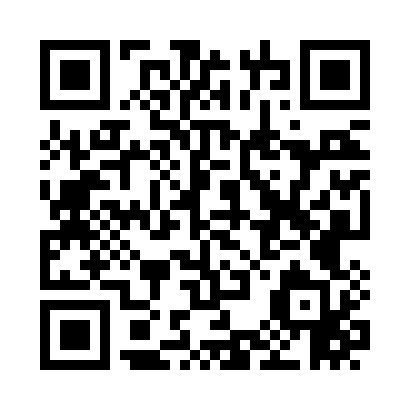 Prayer times for Bayou Macon, Arkansas, USAMon 1 Jul 2024 - Wed 31 Jul 2024High Latitude Method: Angle Based RulePrayer Calculation Method: Islamic Society of North AmericaAsar Calculation Method: ShafiPrayer times provided by https://www.salahtimes.comDateDayFajrSunriseDhuhrAsrMaghribIsha1Mon4:376:001:094:538:199:412Tue4:386:001:104:538:199:413Wed4:386:011:104:538:199:414Thu4:396:011:104:538:189:415Fri4:396:021:104:548:189:406Sat4:406:021:104:548:189:407Sun4:416:031:104:548:189:408Mon4:416:031:114:548:189:399Tue4:426:041:114:548:179:3910Wed4:436:041:114:548:179:3811Thu4:446:051:114:558:179:3812Fri4:446:051:114:558:169:3713Sat4:456:061:114:558:169:3714Sun4:466:071:114:558:169:3615Mon4:476:071:114:558:159:3616Tue4:476:081:114:558:159:3517Wed4:486:081:124:558:149:3418Thu4:496:091:124:558:149:3419Fri4:506:101:124:558:139:3320Sat4:516:101:124:558:139:3221Sun4:526:111:124:558:129:3122Mon4:536:121:124:558:129:3123Tue4:546:121:124:558:119:3024Wed4:546:131:124:558:109:2925Thu4:556:141:124:558:109:2826Fri4:566:141:124:558:099:2727Sat4:576:151:124:558:089:2628Sun4:586:161:124:558:079:2529Mon4:596:161:124:558:079:2430Tue5:006:171:124:558:069:2331Wed5:016:181:124:558:059:22